FECHA:          Bogotá D.C., 26 de marzo de 2015PARA:	INTERMEDIARIOS FINANCIEROSASUNTO:	APERTURA   DEL   INCENTIVO   A  LA  CAPITALIZACION  RURAL-ICR   Y MODIFICACIÓN DEL MANUAL DE SERVICIOS.Por medio de la presente Circular Reglamentaria se informa a los intermediarios financieros que el Ministerio de Agricultura y Desarrollo Rural destinó $347 mil millones para inscripciones al Incentivo a la Capitalización Rural, las cuales se van a administrar como se señala a continuación:Del total de los recursos, el 60% está destinado a pequeños productores y esquemas asociativos y el 40% para medianos productores.Con el objeto de atender un mayor número de productores agropecuarios y rurales del país los porcentajes de reconocimiento del ICR serán los siguientes:Pequeños Productores 30%Medianos Productores 15%Esquemas Asociativos ponderado de acuerdo con la participación de los tipos de productor, máximo hasta 30%.Los recursos presupuestales serán destinados a proyectos que financien las inversiones contempladas en una de las catorce (14) bolsas destinadas para el año 2015:BOLSA 1 - FRUTALES: Aguacate, Ciruelo, Cítricos, Durazno, Pitahaya, Chontaduro, Guanábana, Lima Tahití, Mango, Manzano, Pero, Vid, Cocotero, Guayaba y Brevo.BOLSA 2 - PALMA DE ACEITE.BOLSA 3 - CAFÉ: Renovación cafetales envejecidos y Café renovación por siembra por cambio de variedad.BOLSA 4 - CACAO: Cacao y Renovación cacaotales envejecidos.BOLSA 5 – CAUCHO.BOLSA 6 - SILVOPASTOREO: Siembra de especies forrajeras no maderables y las especies forestales maderables, asociadas a la producción ganadera.BOLSA 7 - ADECUACIÓN DE TIERRAS Y MANEJO DE RECURSO HÍDRICO.BOLSA 8 - INFRAESTRUCTURA PARA LA PRODUCCIÓN, MAQUINARIA DE USO AGROPECUARIO Y TRANSFORMACIÓN PRIMARIA.BOLSA 9 - CONPES ALTILLANURA: Recuperación física y química de suelos de la Altillanura de la Orinoquía para inversiones que se desarrollen en los Departamentos de Arauca, Casanare, Meta, Vichada, Guaviare y Guanía.BOLSA 10 - CONPES NARIÑO: Destinado únicamente a proyectos que contemplen el fortalecimiento de la infraestructura y transporte especializado de leche.BOLSA 11 - CONPES LÁCTEO.BOLSA 12 - AMTEC ARROZ: Adquisición de maquinaria de uso agrícola dentro del programa de adopción masiva de maquinaria agrícola para la competitividad del sector arrocero.BOLSA  13  -   APOYO  A  LA  PRODUCTIVIDAD  DEL   ALGODÓN:  Para  mejorar    lacompetitividad del sector.BOLSA 14 - APOYO A LA PRODUCTIVIDAD DEL MAÍZ: Para mejorar la competitividad del sector.Por lo expuesto, anexo a la presente Circular Reglamentaria se remite el Capítulo IV del Manual de Servicios de FINAGRO, que contiene en su Título I las condiciones generales para acceder al Incentivo, y en el Título II la distribución de los recursos en las diferentes Bolsas de ICR, al igual que el Anexo 2.1 del Capítulo I con las normas legales para el redescuento de las operaciones de crédito que financien los respectivos proyectos.Estas disposiciones aplican para los créditos que se redescuenten a partir del viernes 27 de marzo del presente año.Cualquier consulta sobre el particular, será atendida por la Vicepresidencia de Operaciones, la Gerencia Comercial y la Dirección de Cartera.Cordial saludo,LUIS ENRIQUE DUSSÁN LÓPEZPresidente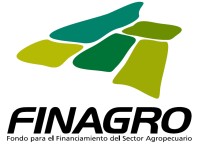 CIRCULAR REGLAMENTARIAP - 8  DE 2015CIRCULAR REGLAMENTARIAP - 8  DE 2015